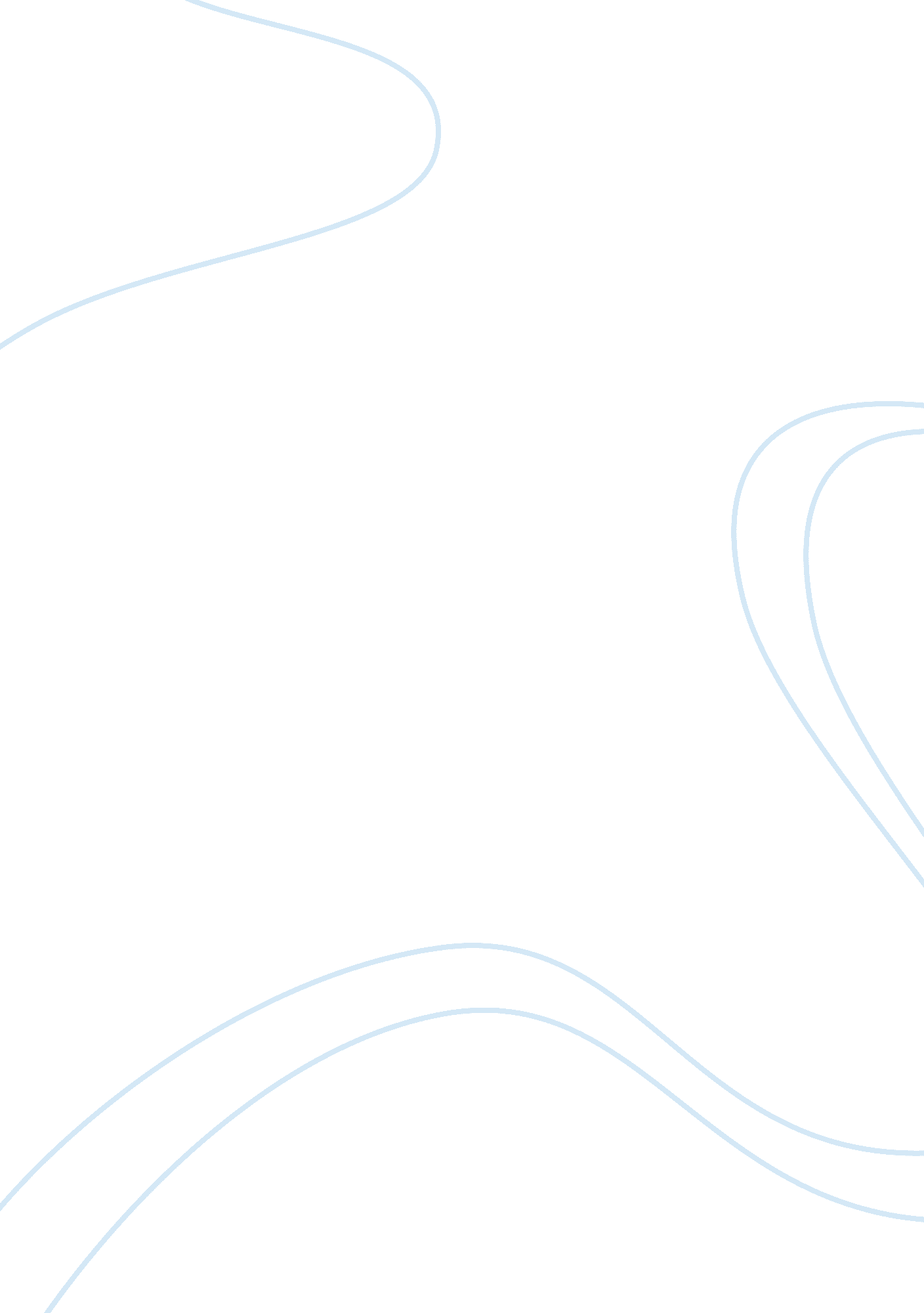 Career in information systemsTechnology, Information Technology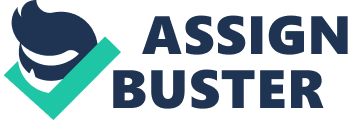 The paper " Development in the Field of Information Systems and Its Role in Improving Operations or Decisions" is an outstanding example of an admission/application essay on information technology. Today’s commercial setting is considered to be amongst the toughest phases if compared to the past. With the advent of globalization and rapid development in the technological constituents, it has become essential for every business to adapt modern technological features in order to maintain their leading position (Namani 109-116). The advent of information systems in today’s business world can be viewed from the recent past. In today’s corporate world, globalization and development of technological facets are determined to be amid the essential factors as they facilitate in ensuring better operational efficiency and decisions making paradigm within an association. It is vital that every employee associated with the organization possesses a good knowledge of the different technological systems that are being developed. This would not only aid an individual to gain more knowledge but would also help in ascertaining effective use of the organizational resources. Based on the demand and the operational aspects of an organization, modern information systems can be broadly divided into three types viz. “ Transactional Processing Systems (TPS), Management Information Systems (MIS), and Expert Systems” (Nowduri 1-8). 
Considering my educational background and my interest in the Information Technology (IT) industry, I have pursued my Bachelor of Science in Engineering (B. S. E) in Chemical Engineering and M. S. E. in Industrial and Operations Engineering. Subsequently, I have gained an s Six Sigma Green Belt Certification from American Express Bank which was my last employer and I am also trained in the effective management of the project. While working as a business systems analyst at American Express, I got the opportunity to study the various information systems that are being adopted by large organizations to make effective operational decisions within the organizations. Considering the growing need for appropriate data warehousing system, various new information systems are being built by a number of well-known Information Technology (IT) based corporations. Amid them, HP AppSystem for SQL 2012 Parallel Data Warehouse has inspired me to pursue or enhance my carrier in the information system category. 
The HP AppSystem is a jointly engineered built and supported with Microsoft and is specially designed for customers who know about the limitations and efficiencies of data warehousing infrastructure. It is predicted that the system developed would provide 100 times faster query performance and 30 times faster scan rate than other apps available. Additionally, it would also provide a more cost-effective way of maintaining data. It is worth mentioning that the system is integrated with new features and enhancements comprising SQL Server Failover Cluster Instances and convenience clusters which provide a set of options to improve database availability (Hewlett-Packard Development Company, “ HP AppSystem for SQL 2012 Parallel Data Warehouse”). 
One of the key reasons behind my decision to pursue a career development course in parallel data warehousing is that I desire to establish a business in Data Warehousing and Process Improvement field in the long run. In relation to the present scenario, it is observed that Bangladesh is considered to be amongst undeveloped nations in the world. Over the years, it has been viewed that, the economic parameters of the country has increased by 5. 8% per annum ever since 1996 in spite of the unbalanced political condition, poor infrastructure and a lack of proper education facilities to continue higher studies in comparison with other countries of the world. It is worth mentioning that although 45% of the Gross Domestic Product (GDP) of Bangladesh is generated through agriculture more than half is generated through service sectors (CIA, “ The World Fact Book”). Considering my aim to start a business in data warehousing and process improvement area, my decision of pursuing my career in Parallel Data Warehouse system for further studies would not only provide an opportunity for my firm to flourish in my home country but would enable me to develop and generate more skilled job prospects. 
The adaption of the technological system has become essential for every business in today’s globalized business context. Large business organizations prefer to recruit personnel who tend to possess good knowledge of the technological aspect. With reference to the concerned discussion, it has been viewed that the technological system is measured to be a vital element in today’s world. Thus, it can be concluded that my decisions to peruse or enhance my career in information systems concentrating on parallel data warehousing would help me to enhance my knowledge in the technological system. It would also enable me to align the features revealed under information technologies with business strategies in a better way. The ensuing prospect of learning this course would not only enable me to fulfill my short-term goals but would facilitate me to be an independent decision-maker and a leader as well in the long run in terms taking operational decisions in the field of business that I desire to pursue. 